AUSVELS: AUSTRALIAN CURRICULUM : ENGLISH: Level 7Cross-curriculum priorities to be included in all learning areas: Aboriginal and Torres Strait Islander histories and cultures (); Asia and Australia’s engagement with Australia (ã ); Sustainability ()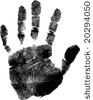 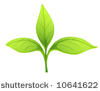 *This document intends to assist teachers in their implementation of the Australian curriculum – it is merely an attempt to understand the document at this time – teachers are advised to consult the online documentation to clarify further detail for themselves. The ‘AusVELS’ is the official documentation for Victorian schools.Reference : http://ausvels.vcaa.vic.edu.au/ This grid is an adaption of the information from the VCAA site to create a visual representation to assist teachers.Reading & ViewingWritingSpeaking & ListeningLANGUAGEAnalyse how point of view is generated in visual texts by means of choices, for example gaze, angle and social distance (ACELA1764)Understand that the coherence of more complex texts relies on devices that signal text structure and guide readers, for example overviews, initial and concluding paragraphs and topic sentences, indexes or site maps or breadcrumb trails for online texts (ACELA1763)Understand the way language evolves to reflect a changing world, particularly in response to the use of new technology for presenting texts and communicating (ACELA1528)    ãLANGUAGEInvestigate vocabulary typical of extended and more academic texts and the role of abstract nouns, classification, description and generalisation in building specialised knowledge through language (ACELA1537)Understand the use of punctuation to support meaning in complex sentences with prepositional phrases and embedded clauses (ACELA1532)Understand how accents, styles of speech and idioms express and create personal and social identities (ACELA1529)LANGUAGEUnderstand how language is used to evaluate texts and how evaluations about a text can be substantiated by reference to the text and other sources (ACELA1782)Recognise and understand that embedded clauses are a common feature of sentence structures and contribute additional information to a sentence (ACELA1534)LANGUAGEUnderstand and explain how the text structures and language features of texts become more complex in informative and persuasive texts and identify underlying structures such as taxonomies, cause and effect, and extended metaphors (ACELA1531)Understand how modality is achieved through discriminating choices in modal verbs, adverbs, adjectives and nouns (ACELA1536)LANGUAGEUnderstand how to use spelling rules and word origins, for example Greek and Latin roots, base words, suffixes, prefixes, spelling patterns and generalisations to learn new words and how to spell them (ACELA1539)LITERATURERecognise and analyse the ways that characterisation, events and settings are combined in narratives, and discuss the purposes and appeal of different approaches (ACELT1622)   ã   Experiment with text structures and language features and their effects in creating literary texts, for example, using rhythm, sound effects, monologue, layout, navigation and colour (ACELT1805)   ãIdentify and explore ideas and viewpoints about events, issues and characters represented in texts drawn from different historical, social and cultural contexts (ACELT1619)   ãLITERATURECompare the ways that language and images are used to create character, and to influence emotions and opinions in different types of texts (ACELT1621)Create literary texts that adapt stylistic features encountered in other texts, for example, narrative viewpoint, structure of stanzas, contrast and juxtaposition (ACELT1625)Reflect on ideas and opinions about characters, settings and events in literary texts, identifying areas of agreement and difference with others and justifying a point of view (ACELT1620)LITERATUREUnderstand, interpret and discuss how language is compressed to produce a dramatic effect in film or drama, and to create layers of meaning in poetry, for example haiku, tankas, couplets, free verse and verse novels (ACELT1623)   ãLITERATUREDiscuss aspects of texts, for example their aesthetic and social value, using relevant and appropriate metalanguage (ACELT1803)LITERACYAnalyse and explain the ways text structures and language features shape meaning and vary according to audience and purpose (ACELY1721)Plan, draft and publish imaginative, informative and persuasive texts, selecting aspects of subject matter and particular language, visual, and audio features to convey information and ideas (ACELY1725)Identify and discuss main ideas, concepts and points of view in spoken texts to evaluate qualities, for example the strength of an argument or the lyrical power of a poetic rendition (ACELY1719)LITERACYCompare the text structures and language features of multimodal texts, explaining how they combine to influence audiences (ACELY1724)Edit for meaning by removing repetition, refining ideas, reordering sentences and adding or substituting words for impact (ACELY1726)Use interaction skills when discussing and presenting ideas and information, selecting body language, voice qualities and other elements, (for example music and sound) to add interest and meaning (ACELY1804)LITERACYUse prior knowledge and text processing strategies to interpret a range of types of texts (ACELY1722)Consolidate a personal handwriting style that is legible, fluent and automatic and supports writing for extended periods (ACELY1727)Plan, rehearse and deliver presentations, selecting and sequencing appropriate content and multimodal elements to promote a point of view or enable a new way of seeing (ACELY1720)LITERACYUse comprehension strategies to interpret, analyse and synthesise ideas and information, critiquing ideas and issues from a variety of textual sources (ACELY1723)Use a range of software, including word processing programs, to confidently create, edit and publish written and multimodal texts (ACELY1728)LITERACYAnalyse and explain the effect of technological innovations on texts, particularly media texts (ACELY1765)ACHIEVEMENTSTANDARDSBy the end of Level 7, students understand how text structures can influence the complexity of a text and are dependent on audience, purpose and context. They demonstrate understanding of how the choice of language features, images and vocabulary affects meaning. They explain issues and ideas from a variety of sources, analysing supporting evidence and implied meaning. They select specific details from texts to develop their own response, recognising that texts reflect different viewpoints.Students understand how the selection of a variety of language features can influence an audience. They understand how to draw on personal knowledge, textual analysis and other sources to express or challenge a point of view. They create texts showing how language features, text structures, and images from other texts can be combined for effect. They create structured and coherent texts for a range of purposes and audiences. When creating and editing texts they demonstrate understanding of grammar, use a variety of more specialised vocabulary, use accurate spelling and punctuation.Students listen for and explain different perspectives in texts. They understand how the selection of a variety of language features can influence an audience. They understand how to draw on personal knowledge, textual analysis and other sources to express or challenge a point of view. They create texts showing how language features and images from other texts can be combined for effect. They create texts structured and coherent texts for a range purposes and audiences. They make presentations and contribute actively to class and group discussions, using language features to engage the audience.